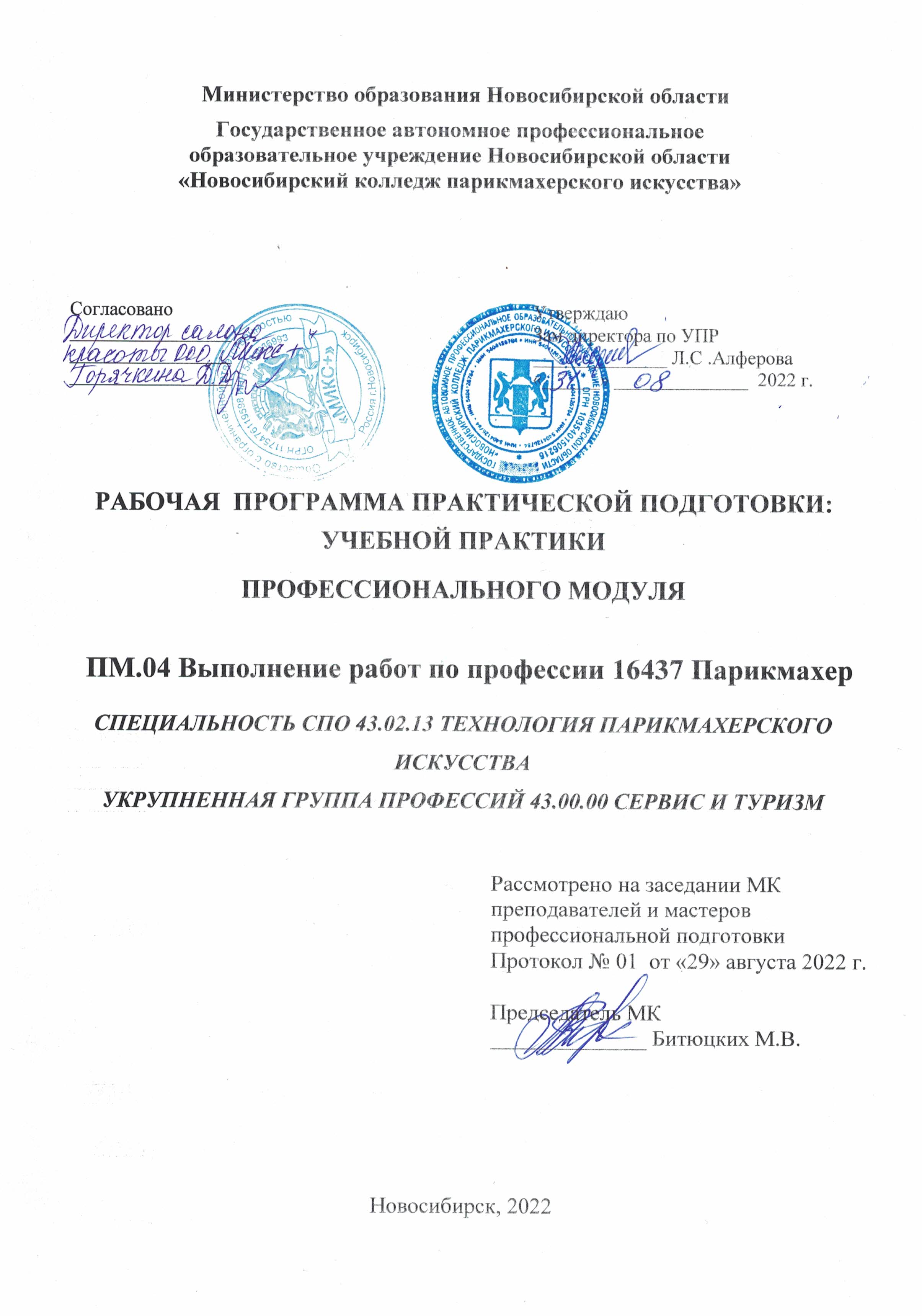 Программа практической подготовки: учебной практики разработана на основе Федерального государственного образовательного стандарта по специальности  среднего профессионального образования 43.02.13 Технология парикмахерского искусства, учебного плана по специальности, рабочей программы профессионального модуля ПМ.04 Выполнение работ по профессии  Парикмахер, Положения о практической подготовке обучающихся, утвержденного приказом Министерства науки и высшего образования РФ и Министерства просвещения РФ от 05.08.2020 г. № 885/390.Организация-разработчик: ГАПОУ НСО «Новосибирский колледж парикмахерского искусства»Разработчики:Грицай Л.А., мастер п/о ВКК, ГАПОУ НСО «Новосибирский колледж 		   парикмахерского искусства»Битюцких М.В., мастер п/о 1КК, ГАПОУ НСО «Новосибирский колледж 		   парикмахерского искусства»Рассмотрена и рекомендована к утверждению на заседании методической комиссии преподавателей и мастеров профессиональной подготовки29.08.2022 г. Протокол № 1©  ГАПОУ НСО «Новосибирский колледж парикмахерского искусства», 2022.СОДЕРЖАНИЕ1. ПАСПОРТ РАБОЧЕЙ ПРОГРАММЫ учебной ПРАКТИКИОбласть применения программыРабочая программа практической подготовки: учебной практики является составной частью программы подготовки специалистов среднего звена, обеспечивающей реализацию Федерального государственного образовательного стандарта по специальности среднего профессионального образования 43.02.13 Технология парикмахерского искусства в части освоения вида деятельности (ВД): Выполнение работ по профессии Парикмахери соответствующих профессиональных компетенций (ПК): ПК 4.1. Подбирать профессиональные средства для мытья головы с учетом состояния поверхности кожи и волос клиентаПК 4.2. Выполнять мытье и массаж головы различными способамиПК 4.3. Выполнять классические мужские, женские и детские стрижки на волосах разной длины ПК 4.4. Выполнять укладки волос различными инструментами и способамиПК 4.5. Выполнять окрашивание волос на основе базовых технологийУчебная практика реализуется в рамках профессионального модуля ПМ.04 Выполнение работ по профессии  ПарикмахерЦели и задачи учебной практики:Цель - формирование у обучающихся первоначальных практических умений в рамках профессионального модуля  по основному виду  деятельности.Задачи: обучение трудовым приемам, операциям и способам выполнения трудовых процессов, необходимых для последующего освоения общих и профессиональных компетенций по специальности;закрепление и углубление знаний, полученных во время теоретического обучения;развитие профессионального мышления.Количество часов на освоение рабочей программы учебной практики Всего 4 недели, 144 часа. РЕЗУЛЬТАТЫ ОСВОЕНИЯ УЧЕБНОЙ ПРАКТИКИ В результате освоения практической подготовки: учебной практики у обучающегося должны быть сформированы профессиональные умения:выполнять все технологические процессы в целом и поэтапно;рационально организовывать рабочее место, организовывать подготовительные и заключительные работы по обслуживанию клиентов;выполнять текущую уборку рабочего места;соблюдать правила санитарии и гигиены, требования безопасности, проводить дезинфекцию и стерилизацию инструментов и расходных материалов;проводить диагностику состояния кожи головы и волос, выявлять потребности клиента, применять нормативную и справочную литературу;заполнять диагностическую карточку клиента;предлагать спектр имеющихся услуг клиентам;объяснять клиентам целесообразность рекомендуемого комплекса услуг, прогнозируя результат;применять материалы: шампуни, маски, средства профилактического ухода с учетом норм расходов;выполнять все технологические процессы в целом и поэтапно: мытье и массаж головы, профилактический уход за волосами и кожей головы;выполнять классические женские, мужские, детские стрижки на волосах разной длины;выполнять  укладки  феном, укладки горячим и холодным способом, при помощи бигуди и зажимов;выполнять окрашивание волос на основе базовых технологий;профессионально и доступно давать рекомендации по домашнему профилактическому уходу за волосами и  по выполнению укладки волос  в домашних условиях,а также формировать первоначальный практический опыт, развивать общие и профессиональные компетенции. СТРУКТУРА И СОДЕРЖАНИЕ УЧЕБНОЙ ПРАКТИКИТематический план учебной практики3.2.СОДЕРЖАНИЕ ОБУЧЕНИЯ УЧЕБНОЙ ПРАКТИКИ УП.04 профессионального модуля ПМ.04 Выполнение работ по профессии ПарикмахерУСЛОВИЯ РЕАЛИЗАЦИИ ПРОГРАММЫ УЧЕБНОЙ ПРАКТИКИ Требования к минимальному материально-техническому обеспечению1. Оборудование: кресло парикмахерское, стол туалетный, зеркало, тележка, мойка для мытья головы, раковина для мытья рук, климазон, сушуар, стерилизатор.2. Инструменты, приспособления, инвентарь: 	инструменты, приспособления, принадлежности: электрические машинки для стрижки волос, расчески для стрижки волос, расчески для укладки волос (расческа - хвостик, - вилка), ножницы прямые, ножницы филировочные, бритвы филировочные, бритвы безопасные, мисочки, бигуди различных модификаций, коклюшки для химической завивки, щетки для укладки волос («брашинг», для начеса), электрофены (ручные), электрощипцы, щипцы «гофре», губки для химической завивки, емкости для растворов, кисточки для окрашивания волос, мерная посуда, уточки–зажимы для волос, шпильки, невидимки, пульверизаторы, крючки для мелирования, шапочки для химической завивки, пеньюары, полотенца, салфетки;инвентарь: одноразовые перчатки, закрытый совок для волос, швабра–щетка, крафт-мешки для сбора волос.3. Средства обучения: 	нормативные документы, учебная литература, справочники, журналы мод, средства наглядной информации (стенды, плакаты, фотографии), технические средства обучения (компьютер, DVD-проигрыватель, учебные диски).Информационное обеспечение учебной практикиОсновные источники:Масленникова Л.В. Технология выполнения стрижек и укладок [Текст]: учебное пособие для использования в образовательном процессе образовательных организаций, реализующих программы среднего профессионального образования по профессии "Технология парикмахерского искусства" / Л. В. Масленникова. - 2-е изд., стер. - Москва: Академия, 2018. - 190 с.Плотникова И.Ю., Черниченко Т.А. Технология парикмахерских работ [Текст]: учебник для использования в учебном процессе образовательных учреждений, реализующих программы начального профессионального образования по профессии "Парикмахер" / И. Ю. Плотникова, Т. А. Черниченко. - 12-е изд., стер. - Москва: Академия, 2018. - 188 с.СП 2.1.3678-20 «Санитарно-эпидемиологические требования к эксплуатации помещений, зданий, сооружений, оборудования и транспорта, а также условиям деятельности хозяйствующих субъектов, осуществляющих продажу товаров, выполнение работ или оказание услуг». – Утв. постановлением Главного государственного санитарного врача РФ от 24.12.2020г. № 44 (рег. № 61953 от 30.12.2020). – URL: https://docs.cntd.ru/document/573275590 Шаменкова Т.Ю. Технология выполнения окрашивания волос и химической (перманентной) завивки [Текст]: учебник для использования в образовательном процессе образовательных организаций, реализующих программы среднего профессионального образования по специальности "Технология парикмахерского искусства" / Т. Ю. Шаменкова. - Москва: Академия, 2018. – 206 с.Дополнительные источники:ГОСТ Р 51142-2019 «Услуги бытовые. Услуги парикмахерских и салонов красоты. Общие технические условия». – URL: https://docs.cntd.ru/document/1200164123 Чалова Л.Д. Санитария и гигиена парикмахерских услуг: учебник для студ. сред.проф. образования /Л.Д.Чалова, С.А.Галиева, А.В.Уколова. – М.: Изд. центр «Академия», 2018. Парикмахерское искусство. Материаловедение: учебник для студ.  образоват. учреждений сред. проф. образования / (Кузнецова А.В. и др.). – М.: ИЦ «Академия», 2018. – 208 с.Техническое описание. Парикмахерское искусство// WSR 2020_TD29_EN. – Москва, 2020.   Периодические издания:Журнал «Долорес. Прически. Косметика. Мода»: ежеквартальный журнал Союза парикмахеров и косметологов России [Текст] [Электр. версия] / учредитель ООО «Издательский дом «Долорес»». -  2018-2022. – Режим доступа:  http://doloreslife.ru/Журнал «Парикмахер-стилист-визажист». - М.: ИД «Панорама», 2018-2022. - Режим доступа: https://panor.ru/magazines/parikmakher-stilist-vizazhist.htmlЖурнал Hairs how [Электр. версия].  –  М.: ООО «Бизнес Бьюти», 2018-2022. - Режим доступа: http://hair.su/zhurnaly/ Журнал «Стильные прически». –  М.: АО «КОНЛИГА МЕДИА», 2018-2022. - Режим доступа: https://litportal.ru/avtory/redakciya-zhurnala-stilnye-pricheski/Журнал ESTEL HAUTE COUTURE. – СПб.: ООО «ЮНИКОСМЕТИК» 2018-2022. Режим доступа:  https://www.estel.pro/ Журнал ELLE.RU: женский онлайн журнал о моде. – 2018-2022. - Режим доступа: https://www.elle.ru/ Интернет-ресурсы:Форум парикмахеров - режим доступа: www.parikmaher.net.ru; Профессиональная Парикмахерская Газета - режим доступа: http://gazeta-p.ru/;Форум парикмахеров - режим доступа: http://www.hairforum.ru/;Портал индустрии красоты - режим доступа: http://www.hairlife.ruВестник парикмахера (pro-parikmahera.ru);Общие требования к организации образовательного процессаУчебная практика проводится в учебно-производственных мастерских колледжа, лабораториях ресурсного центра. 	Учебная практика может также проводиться в организациях в специально оборудованных помещениях на основе договоров между организацией и колледжем. Учебная практика проводится мастерами производственного обучения и (или) преподавателями дисциплин профессионального цикла концентрированно, после изучения междисциплинарного курса МДК 04.01. Выполнение работ по профессии «Парикмахер».  Продолжительность учебной практики для обучающихся не более 36 часов в неделю. По окончании учебной практики предусмотрен дифференцированный зачет.В течение всего периода практики на студентов распространяются: - правила внутреннего распорядка учебно-производственной мастерской,  колледжа, принимающей организации; - требования охраны труда; - трудовое законодательство Российской Федерации. Кадровое обеспечение образовательного процессаМастера производственного обучения и преподаватели дисциплин профессионального цикла, которые проводят  учебную практику, должны иметь высшее образование или среднее специальное образование, соответствующее профилю профессионального модуля и опыт деятельности в организациях соответствующей профессиональной сферы. Преподаватели и мастера должны проходить стажировку в профильных организациях не реже одного раза в три года. КОНТРОЛЬ И ОЦЕНКА РЕЗУЛЬТАТОВ ОСВОЕНИЯ УЧЕБНОЙ  ПРАКТИКИ Результаты практической подготовки: учебной практики определяются программой практики, разрабатываемой колледжем. Текущий контроль результатов освоения практики осуществляется мастером производственного обучения в процессе выполнения обучающимися  работ. В результате освоения учебной практики  обучающиеся проходят промежуточную аттестацию в форме дифференцированного зачета. Итоговая отметка за практику выставляется по 5–бальной системе и вносится в зачетную книжку.стр.ПАСПОРТ РАБОЧЕЙ ПРОГРАММЫ Учебной ПРАКТИКИ ………….ПАСПОРТ РАБОЧЕЙ ПРОГРАММЫ Учебной ПРАКТИКИ ………….4РЕЗУЛЬТАТЫ ОСВОЕНИЯ учебной ПРАКТИКИ …………………….РЕЗУЛЬТАТЫ ОСВОЕНИЯ учебной ПРАКТИКИ …………………….4структура и содержание  учебной ПРАКТИКИ ………..структура и содержание  учебной ПРАКТИКИ ………..7УСЛОВИЯ РЕАЛИЗАЦИИ ПРОГРАММЫ учебной ПРАКТИКИ УСЛОВИЯ РЕАЛИЗАЦИИ ПРОГРАММЫ учебной ПРАКТИКИ 10КОНТРОЛЬ И ОЦЕНКА РЕЗУЛЬТАТОВ ОСВОЕНИЯ учебной ПРАКТИКИ ……………………………………………………………….КОНТРОЛЬ И ОЦЕНКА РЕЗУЛЬТАТОВ ОСВОЕНИЯ учебной ПРАКТИКИ ……………………………………………………………….12Коды фор-мируемых ПК и ОКНаименование результата освоения практикиПК 4.1.Подбирать профессиональные средства для мытья головы с учетом состояния поверхности кожи и волос клиентаПК 4.2.Выполнять мытье и массаж головы различными способамиПК 4.3.Выполнять классические мужские, женские и детские стрижки на волосах разной длиныПК 4.4.Выполнять укладки волос различными инструментами и способамиПК 4.5.Выполнять окрашивание волос на основе базовых технологийОК 01. Выбирать способы решения задач профессиональной деятельности, применительно к различным контекстам.ОК 02.Осуществлять поиск, анализ и интерпретацию информации, необходимой для выполнения задач профессиональной деятельности.ОК 04.Работать в коллективе и команде, эффективно взаимодействовать с коллегами, руководством, клиентами.ОК 05.Осуществлять устную и письменную коммуникацию на государственном языке с учетом особенностей социального и культурного контекста.ОК 06.Проявлять гражданско-патриотическую позицию, демонстрировать осознанное поведение на основе общечеловеческих ценностей, применять стандарты антикоррупционного поведенияОК 07.Содействовать сохранению окружающей среды, ресурсосбережению, эффективно действовать в чрезвычайных ситуациях.ОК 08.Использовать средства физической культуры для сохранения и укрепления здоровья в процессе профессиональной деятельности и поддержание необходимого уровня физической подготовленности.ОК 09.Использовать информационные технологии в профессиональной деятельности.ОК 10.Пользоваться профессиональной документацией на государственном и иностранном языке.Коды ПКНаименование разделов ПМВиды работУчебная практика,часовСроки проведенияПК 4.1. - 4.4.Раздел 1. Технология  выполнения стрижки и укладки волосотработка приемов выполнения подготовительных и заключительных работ по обслуживанию населения.отработка приемов работ различными парикмахерскими инструментами отработка приемов и последовательность выполнения гигиенического мытья головы.отработка приемов выполнения массажа волосистой части головы.выполнение женских и мужских стрижек классических форм современными методами с использованием различных видов инструментов.выполнение укладок волос холодным способом на коротких и длинных волосах: различных видов волн, с применением кольцевых локонов, выполнение укладок волос с применением бигуди на волосах различной длины.выполнение классических укладок волос феном в женском и мужском зале с учетом индивидуальных особенностей клиента.выполнение классической укладки волос горячим способом (локоны и волны)1081 курс,   2 семестр, 40-42 недели ПК 4.5.Раздел 2. Технология выполнения окрашивания волос.первичное окрашивание перманентными красителямиокрашивание непигментированных волос.окрашивание волос красителями специальных групп.блондирование волос по всей длине.прикорневое блондирование волос и пастельное тонирование.коррекция нежелательного оттенка по длине при помощи ультрамягкого блондирования или блондирующей смывкимелирование волос с последующим тонированием.361 курс,  2 семестр, 43 неделяИтого1441 курс, 2 семестр, 40-43 неделиНаименование  уроков учебной практикиСодержание учебной практикиСодержание учебной практикиОбъем часов1223Раздел ПМ 1.   Технология  выполнения стрижки и укладки волос   ПК 4.1. – 4.4.Раздел ПМ 1.   Технология  выполнения стрижки и укладки волос   ПК 4.1. – 4.4.Раздел ПМ 1.   Технология  выполнения стрижки и укладки волос   ПК 4.1. – 4.4.108Тема 1.1.   Отработка приемов выполнения подготовительных и заключительных работ по обслуживанию населенияПодготовка рабочего места парикмахера.  Санитарно-эпидемиологическая обработка контактной зоны.6Тема 1.1.   Отработка приемов выполнения подготовительных и заключительных работ по обслуживанию населенияОтработка приемов выполнения подготовительных работ по обслуживанию населения6Тема 1.1.   Отработка приемов выполнения подготовительных и заключительных работ по обслуживанию населенияОтработка приемов выполнения заключительных работ по обслуживанию населения 6Тема 1.2.   Отработка приемов работ различными парикмахерскими инструментами 1.Отработка приемов держания ножниц, расчесок, машинки, бритвы, электрощипцов6Тема 1.2.   Отработка приемов работ различными парикмахерскими инструментами 2.Отработка видов среза6Тема 1.2.   Отработка приемов работ различными парикмахерскими инструментами 3.Отработка  операций стрижки6Тема 1.3.   Отработка приемов и последовательность выполнения гигиенического мытья головы1.Отработка приемов и последовательность выполнения гигиенического мытья головы с наклоном головы назад,  с наклоном головы вперед6Тема 1.3.   Отработка приемов выполнения массажа волосистой части головы1.Отработка выполнения массажа Российского 6Тема 1.3.   Отработка приемов выполнения массажа волосистой части головы2.Отработка выполнения массажа Японского6Тема 1.3.   Отработка приемов выполнения массажа волосистой части головы3.Отработка выполнения профилактического массажа6Тема 1.4.    Выполнение женских стрижек классических форм современными методами с использованием различных видов инструментов1.Выполнение классических стрижек волос женских массивной  формы6Тема 1.4.    Выполнение женских стрижек классических форм современными методами с использованием различных видов инструментов2.Выполнение классических стрижек волос женских градуированной  формы6Тема 1.4.    Выполнение женских стрижек классических форм современными методами с использованием различных видов инструментов3.Выполнение классических стрижек волос женских прогрессивной  формы6Тема 1.4.    Выполнение женских стрижек классических форм современными методами с использованием различных видов инструментов4.Выполнение классических стрижек волос женских равномерной формы6Тема 1.4.    Выполнение женских стрижек классических форм современными методами с использованием различных видов инструментов5.Выполнение классических стрижек волос женских  комбинированных форм6Тема 1.5.     Выполнение мужских стрижек классических форм современными методами с использованием различных видов инструментов1. Выполнение классических стрижек волос мужских  массивной  формы6Тема 1.5.     Выполнение мужских стрижек классических форм современными методами с использованием различных видов инструментов2.Выполнение классических стрижек волос  мужских  градуированной  формы6Тема 1.5.     Выполнение мужских стрижек классических форм современными методами с использованием различных видов инструментов3.Выполнение классических стрижек волос  мужских  прогрессивной  формы6Тема 1.5.     Выполнение мужских стрижек классических форм современными методами с использованием различных видов инструментов4.Выполнение классических стрижек волос  мужских  равномерной формы6Тема 1.5.     Выполнение мужских стрижек классических форм современными методами с использованием различных видов инструментов5.Выполнение классических стрижек волос  мужских   комбинированных форм6Тема 1.5.     Выполнение мужских стрижек классических форм современными методами с использованием различных видов инструментов6. Выполнение стрижек бороды, усов, бакенбард6Тема 1.6.     Выполнение укладок волос холодным способом на коротких и длинных волосах1.Выполнение пальцевой укладки6Тема 1.6.     Выполнение укладок волос холодным способом на коротких и длинных волосах2.Выполнение различных видов волн, с применением кольцевых локонов6Тема 1.6.     Выполнение укладок волос холодным способом на коротких и длинных волосах3.Выполнение укладок волос с применением бигуди на коротких волосах 6Тема 1.6.     Выполнение укладок волос холодным способом на коротких и длинных волосах4.Выполнение укладок волос с применением бигуди на длинных волосах6Тема 1.7.     Выполнение классических укладок волос феном в женском и мужском зале с учетом индивидуальных особенностей клиента1.Выполнение классических укладок волос феном в женском зале с учетом индивидуальных особенностей клиента6Тема 1.7.     Выполнение классических укладок волос феном в женском и мужском зале с учетом индивидуальных особенностей клиента2.Выполнение классических укладок волос феном в мужском зале с учетом индивидуальных особенностей клиента6Тема 1.7.     Выполнение классической укладки волос горячим способом (локоны и волны)1.Выполнение классической укладки волос горячим способом (локоны)6Тема 1.7.     Выполнение классической укладки волос горячим способом (локоны и волны)2.Выполнение классической укладки волос горячим способом (волны)6Тема 1.7.     Выполнение классической укладки волос горячим способом (локоны и волны)3.Разработка рекомендаций по домашнему профилактическому уходу за волосами и  по выполнению укладки волос  в домашних условиях6Раздел ПМ 2.   Технология выполнения окрашивания волос     ПК 4.4.Раздел ПМ 2.   Технология выполнения окрашивания волос     ПК 4.4.Раздел ПМ 2.   Технология выполнения окрашивания волос     ПК 4.4.30Тема 4.1.   Технология выполнения окрашивания волос1. Первичное окрашивание перманентными красителями.6Тема 4.1.   Технология выполнения окрашивания волос2.Окрашивание непигментированных волос. Окрашивание волос красителями специальных групп.6Тема 4.1.   Технология выполнения окрашивания волос3.Блондирование волос по всей длине. Прикорневое блондирование волос и пастельное тонирование.6Тема 4.1.   Технология выполнения окрашивания волос4.Коррекция нежелательного оттенка по длине при помощи ультрамягкого блондирования или блондирующей смывки.6Тема 4.1.   Технология выполнения окрашивания волос5.Мелирование волос с последующим тонированием.6Дифференцированный зачетВыполнение работ по профессии  Парикмахер6Всего144Код и наименование профессиональных и общих компетенций, формируемых в рамках модуляКритерии оценкиМетоды оценкиПК 4.1. Подбирать профессиональные средства для мытья головы с учетом состояния поверхности кожи и волос клиентаПК 4.2. Выполнять мытье и массаж головы различными способамиПК 4.3. Выполнять классические мужские, женские и детские стрижки на волосах разной длины ПК 4.4. Выполнять укладки волос различными инструментами и способамиПК 4.5. Выполнять окрашивание волос на основе базовых технологийОК 01. Выбирать способы решения задач профессиональной деятельности, применительно к различным контекстамОК 02. Осуществлять поиск, анализ и интерпретацию информации, необходимой для выполнения задач профессиональной деятельностиОК 04. Работать в коллективе и команде, эффективно взаимодействовать с коллегами, руководством, клиентами.ОК 05. Осуществлять устную и письменную коммуникацию на государственном языке с учетом особенностей социального и культурного контекста.ОК 06. Проявлять гражданско-патриотическую позицию, демонстрировать осознанное поведение на основе общечеловеческих ценностей, применять стандарты антикоррупционного поведенияОК 07. Содействовать сохранению окружающей среды, ресурсосбережению, эффективно действовать в чрезвычайных ситуациях.ОК 08. Использовать средства физической культуры для сохранения и укрепления здоровья в процессе профессиональной деятельности и поддержание необходимого уровня физической подготовленности.ОК 09. Использовать информационные технологии в профессиональной деятельностиОК 10. Пользоваться профессиональной документацией на государственном и иностранном языкеПрактический опыт - Оценка процессаОценка результатовУмения - Оценка процессаОценка результатовЭкспертное наблюдение выполнения практических работСитуационная задача